Сумська міська радаVІI СКЛИКАННЯ LI СЕСІЯРІШЕННЯвід 19 грудня 2018 року  № 4392-МРм. СумиРозглянувши звернення громадянки, надані документи, відповідно до протоколу засідання постійної комісії з питань архітектури, містобудування, регулювання земельних відносин, природокористування та екології Сумської міської ради від 11.10.2018 № 130 та статей 12, 122, 123, 124 Земельного кодексу України, на підставі рішення Сумської міської ради від 08.07.2015 № 4562–МР «Про встановлення плати за землю на території міста Суми» (зі змінами)», керуючись пунктом 34 частини першої статті 26 Закону України «Про місцеве самоврядування в Україні», Сумська міська рада  ВИРІШИЛА:1. Надати в оренду земельну ділянку згідно з додатком.2. Встановити орендну плату у розмірі відсотку від нормативної грошової оцінки земельної ділянки, зазначеного в графі 6 додатку до рішення.3. Громадянці в місячний термін після прийняття рішення звернутися до департаменту забезпечення ресурсних платежів Сумської міської ради (Клименко Ю.М.) для укладання договору оренди земельної ділянки.Сумський міський голова							О.М. ЛисенкоВиконавець: Клименко Ю.М.Додатокдо рішення Сумської міської ради   «Про надання в оренду земельної ділянки Дамовій Ю.Л. за адресою: м. Суми, вул. Тополянська, 9/1»від 19 грудня 2018 року № 4392-МРСПИСОКгромадян, яким надаються в оренду земельні ділянки  Сумський міський голова														                О.М. ЛисенкоВиконавець: Клименко Ю.М.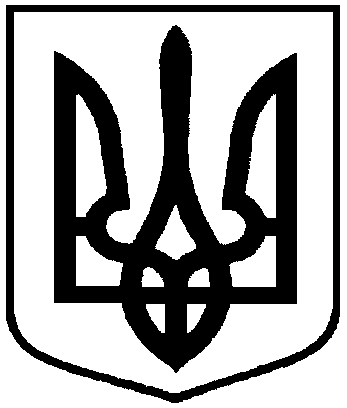 Про надання в оренду земельної ділянки Дамовій Ю.Л. за адресою:                м. Суми, вул. Тополянська, 9/1№з/пПрізвище, ім’я, по батьковігромадянки,реєстраційний номер облікової картки платника податківФункціональне призначення земельної ділянки,адреса земельної ділянки,кадастровий номерПлоща, га,строк користування з моменту прийняття рішенняКатегорія земельної ділянкиРозмір орендної плати в рік за землю у відсотках до грошової оцінки земельної ділянки1234561.Дамова Юлія Леонідівна,3106003641Під розміщеними адміністративними будинками, офісними приміщеннями та іншими будівлями громадської забудови,вул. Тополянська, 9/15910136600:06:002:0042(витяг з Державного реєстру прав на нерухоме майно про реєстрацію права власності, індексний номер витягу: 548419 від 18.02.2013)0,24915 роківЗемлі промисловості, транспорту, зв’язку, енергетики, оборони та іншого призначення4,0